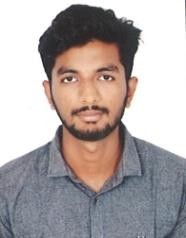 An enthusiastic and energetic professional targeting entry level assignments in Logistics operations with an organization of high repute offering challenging work profile in Shipping industry.CORE COMPETENCIESAir frieghtexport Customs House agentFrieght forward operations (air freight, LCL cargo)IT SKILLSMS Office (Outlook,Word, Excel & PowerPoint)Operating Systems: Windows (XP/7/10)ACADEMIC DETAILSPGDM:Logistics and supply chain management in school of logistics and management technolagy, kochi(CILT)BBA (international business ) from Nehru College of Arts & Science, Coimbatore in 2016.PERSONAL DETAILSDate of Birth:30-5-1996 Nationality:Indian Martial status:Single Languages:English, Hindi, Malayalam & TamilVisa Status:Visit visa Valid till 22ndoctober2019Dubai(UAE)PROFILE SUMMARYA professional with commendable success in Logistics operationsProved capabilities in addressing operational issues, resolving the performance bottlenecks and achieving desired objectivesAn enterprising leader capable of motivating cross cultural teams towards achieving organizational goals and industry best practicesA keen planner & implementer with validatedcapabilities in devising & optimizing the service operations activitiesEffective communicator & negotiator with strong analytical, problem solving & organizational capabilitiesORG ANISATIONAL EXPERIENCESince 1 March 2018 to 2019 June 31st Logistics coordinator in  Mumbai india(1year and 3 months)Three months training in Kochi (customs House agent)Key Result Areas:Communicate with van lines and airlines to ensure prompt pick up and deliveryof shipmentsRecommend shipping solutions tominimze cost or environmental impactCalculate weight volume, or cost of the goods to be movedReserve space on aircraft or vesselsComplete documentations such as Awb, B/L, COO, shipping bill etcKeeps records of goods received and dispatchedMonitoring location of goods in transitVerifying proper packaging and labeling of export goodsWorked as junior sales executive for prius logisticsHighlights:Provide shipments like ddu, airport to airport, etc and handle all services like warehouse, cha, transportation etcHave a worked experience in competitive market like MumbaiKnowledge of special requirements needed for different countriesCORE COMPETENCIESAir frieghtexport Customs House agentFrieght forward operations (air freight, LCL cargo)IT SKILLSMS Office (Outlook,Word, Excel & PowerPoint)Operating Systems: Windows (XP/7/10)ACADEMIC DETAILSPGDM:Logistics and supply chain management in school of logistics and management technolagy, kochi(CILT)BBA (international business ) from Nehru College of Arts & Science, Coimbatore in 2016.PERSONAL DETAILSDate of Birth:30-5-1996 Nationality:Indian Martial status:Single Languages:English, Hindi, Malayalam & TamilVisa Status:Visit visa Valid till 22ndoctober2019Dubai(UAE)PROFILE SUMMARYA professional with commendable success in Logistics operationsProved capabilities in addressing operational issues, resolving the performance bottlenecks and achieving desired objectivesAn enterprising leader capable of motivating cross cultural teams towards achieving organizational goals and industry best practicesA keen planner & implementer with validatedcapabilities in devising & optimizing the service operations activitiesEffective communicator & negotiator with strong analytical, problem solving & organizational capabilitiesORG ANISATIONAL EXPERIENCESince 1 March 2018 to 2019 June 31st Logistics coordinator in  Mumbai india(1year and 3 months)Three months training in Kochi (customs House agent)Key Result Areas:Communicate with van lines and airlines to ensure prompt pick up and deliveryof shipmentsRecommend shipping solutions tominimze cost or environmental impactCalculate weight volume, or cost of the goods to be movedReserve space on aircraft or vesselsComplete documentations such as Awb, B/L, COO, shipping bill etcKeeps records of goods received and dispatchedMonitoring location of goods in transitVerifying proper packaging and labeling of export goodsWorked as junior sales executive for prius logisticsHighlights:Provide shipments like ddu, airport to airport, etc and handle all services like warehouse, cha, transportation etcHave a worked experience in competitive market like MumbaiKnowledge of special requirements needed for different countries